Dzień dobry PszczółkiTemat dnia: Wiosenne prace na wsiRozmowa na temat wiosennych prac na wsi.Karty pracy cz 4, s 10Obejrzy strony gazety ze zdjęciami przedstawiającymi prace na wsi. Określ , co to za praca .         Rysuje w każdym kolejnym polu o jedna łopatę więcej niż w poprzednim.PoleNa polach rozpoczęły się prace; orka, bronowanie , kultywatorami gleby oraz jej wałowanie, a następnie siew i sadzenie roślin.-Dawniej nie było traktorów. Co wykorzystywano do prac w polach?                                                                           -Co robią ludzie w ogrodach? Co jest im potrzebne do pracy?SadW sadzie wiosną właściciele przycinają gałęzie drzew i krzewów, opryskują drzewa, bielą wapnem ich pnie.Dlaczego są wykonywane takie prace? Zwierzęta wiejskie.Rolnicy przez cały rok codziennie muszą dbać o zwierzęta np.: krowy, muszą być dojone kilka razy dziennie.                                                                                                                                                                                     - Czy praca rolnika jest łatwa?Proszę popatrz na ilustracje . Nazwij te narzędzia ogrodnicze. Podziel ich nazwy na sylaby. Określ pierwszą głoskę.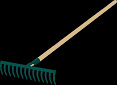 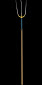 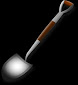 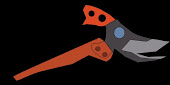 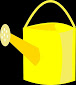 Karty pracy cz 4, s 11Rysowanie narzędzi ogrodniczych po śladach .                                                                                                                                Czytanie z pomocą lub samodzielnie ich nazw.                                                                                                        Łączenie rysunków z nazwami.                                                                                                                                 Rysowanie w każdym kolejnym polu o jedne grabie mniej niż w poprzednim. Zachęcam do spaceru po okolicy i obserwowanie prac w przydomowych ogródkach. A może ktoś z Was będzie miał okazje obserwować wiosenne prace polowe wykonywane przez rolników.Nowe przygody Olka i Ady . Przygotowanie do czytania , pisania , liczenia s70-71                                        -rysowanie po śladach                                                                                                                                                              -kolorowanie rysunków Do zobaczenia w przedszkolu!Proszę przynieście książki !Pani Violetta